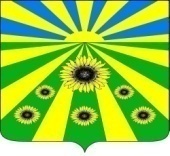 ПОСТАНОВЛЕНИЕАДМИНИСТРАЦИИ РАССВЕТОВСКОГО СЕЛЬСКОГО ПОСЕЛЕНИЯ СТАРОМИНСКОГО РАЙОНАот 24.11.2016                                                                                                 № 201п.РассветО своевременном оповещении и информировании населения об опасностях, возникающих при чрезвычайных ситуациях природного и техногенного характера на территории Рассветовского сельского поселения Староминского районаВ целях реализации Федерального закона от 21 декабря 1994 № 68-ФЗ "О защите населения и территорий от чрезвычайных ситуаций природного и техногенного характера", Федерального закона № 131-ФЗ от 06 октября 2003 года «Об общих принципах организации местного самоуправления в Российской Федерации», постановления Правительства Российской Федерации от 24 марта . № 334 «О порядке сбора и обмена в Российской Федерации информацией в области защиты населения и территорий от чрезвычайных ситуаций природного и техногенного характера» и совершенствования системы предупреждения и ликвидации чрезвычайных ситуаций, обеспечения спасения жизни и сохранения здоровья людей, снижения размеров ущерба окружающей природной среде и материальных потерь в результате чрезвычайных ситуаций, руководствуясь статьей 31 Устава муниципального образования Рассветовского сельского поселения Староминского района       п о с т а н о в л я ю:1.    Утвердить:   1.1. Положение о порядке организации оповещения и информирования населения об угрозе и (или) возникновении чрезвычайных ситуаций мирного и военного времени (Приложение № 1).   1.2. Список действующих радио и телевещательных компаний, привлекаемых для  оповещения  и  информирования  населения  (Приложение № 2).   1.3. Тексты речевых сообщений по оповещению населения Рассветовского сельского поселения Староминского района при угрозе или возникновении чрезвычайных ситуаций (Приложение №3).	2. Рекомендовать руководителям организаций, находящихся на территории Рассветовского сельского поселения Староминского района иметь на территории объектов необходимое количество радиотрансляционных точек коллективного пользования, обеспечивающих доведение сигналов оповещения и информации до всех сотрудников.         3. Назначить ответственными за оповещение населения поселка Рассвет Рассветовского сельского поселения Староминского района главного инспектора администрации Рассветовского сельского поселения Староминского района Крапивину С. А.         4. Назначить ответственным за оповещение жителей поселка Первомайский Рассветовского сельского поселения Староминского района специалиста 1 категории администрации Рассветовского сельского поселения  Староминского района Брееву Л. В.         5. Назначить ответственным за оповещением поселка Заря Рассветовского сельского поселения Староминского района специалиста 1 категории администрации Рассветовского сельского поселения Староминского района  Коркишко Е. Н.         6. Назначить ответственным за оповещение поселка Придорожный Рассветовского сельского поселения Староминского района ведущего специалиста администрации Рассветовского сельского поселения Староминского района Зосим Ю. В.         7. Назначить ответственным за оповещение поселка Восточный Рассветовского сельского поселения Староминского района главного инспектора администрации Рассветовского сельского поселения Староминского района Губань С.Н.         8. Назначить ответственным за оповещение поселка Дальний Рассветовского сельского поселения Староминского района специалиста 1 категории администрации Рассветовского сельского поселения Староминского района Колчину И. В.         9. Главному инспектору администрации Рассветовского сельского поселения Староминского района Крапивиной С. А.         - разработать схемы оповещения населённых пунктов Рассветовского сельского поселения Староминского района.          - провести занятия с работниками администрации Рассветовского сельского поселения, руководителями территориального общественного самоуправления, жителями Рассветовского сельского поселения, участвующих в оповещении населённых пунктов, при угрозе возникновения чрезвычайных ситуаций природного и техногенного характера.          - поддерживать в постоянной готовности систему оповещения.        10. Признать утратившим силу постановление администрации Рассветовского сельского поселения Староминского района от 16.11.2015 года № 228 «О порядке оповещения и информирования населения об опасностях, возникающих при чрезвычайных ситуациях природного и техногенного характера на территории Рассветовского сельского поселения».        11. Контроль за выполнением постановления оставляю за собой.        12. Постановление вступает в силу со дня его подписания.Глава Рассветовского сельского поселенияСтароминского района                                                                   А. В. ДемченкоПоложениео порядке организации оповещения и информирования населения об угрозе и (или) возникновении чрезвычайных ситуаций мирного и военного времени	1. Настоящее Положение определяет принципы построения, порядок организации системы оповещения и информирования населения Рассветовского сельского поселения Староминского района, ее задачи, состав сил и средств, обязанности организаций независимо от форм собственности и ведомственной принадлежности по совершенствованию и поддержанию в готовности к применению системы оповещения и информирования населения.	2. Основная задача системы оповещения и информирования населения – это обеспечение своевременного доведения до органов управления и населения распоряжений о проведении мероприятий гражданской обороны, сигналов и информации обо всех видах чрезвычайных ситуаций.	3. Оповещение населения предусматривает:	- доведение до населения прогноза или факта возникновения чрезвычайной ситуации природного и техногенного характера;	- доведение до населения рекомендаций о порядке действий с момента получения информации.	4. Информирование населения предусматривает:	- передачу данных о прогнозе или факте возникновения чрезвычайных ситуаций природного и техногенного характера;	- информацию о развитии чрезвычайных ситуаций, масштабах чрезвычайных ситуаций, ходе и итогах ликвидации чрезвычайных ситуаций;	- информацию о состоянии природной среды;	- информацию об ожидаемых гидрометеорологических, стихийных и других природных явлениях;	- систематическое ознакомление населения с мероприятиями, проводимыми силами и средствами наблюдения контроля и ликвидации чрезвычайных ситуаций;	- доведение до населения информации о защитных мероприятиях в случае чрезвычайных ситуаций.5. Система оповещения и информирования населения Рассветовского сельского поселения Староминского района является звеном системы оповещения и информирования населения Староминского района, включает в себя силы и средства, организационно и технически объединенные для решения задач оповещения и информирования.6. Для оповещения и информирования населения сельского поселения задействуются: 6.1. Силы (личный состав): - администрации Рассветовского сельского поселения; - объектов экономики, образовательных и медицинские учреждения, в соответствии с возложенными на них обязанностями по организации оповещения и информирования населения сельского поселения;- телефонная и сотовая сети;  - посыльные (пешие и на транспорте) и т.д.6.2. Средства (оборудование): сотовые системы телефонной связи; автоматические телефонные станции; использование средств звукового оповещения (сирена С - 40);автомобили с громкоговорящими установками.6.3. Право принятия решения на оповещение руководящего состава и населения сельского поселения в мирное и военное время предоставляется главе Рассветовского сельского поселения Староминского района.7. Общее руководство организацией оповещения и информирования населения Рассветовского сельского поселения Староминского района осуществляют: в сельском поселении – Глава сельского поселения; в организациях соответствующие руководители (начальники штабов гражданской обороны, ответственные работник по гражданской обороне и чрезвычайным ситуациям).Оповещение о чрезвычайных ситуациях, об опасностях, возникающих при ведении военных действий или вследствие этих действий, организуется в соответствии с разработанными в сельском поселении, организациях нормативными документами.8. Обязанности администрации Рассветовского сельского поселения и руководителей организаций, расположенных на территории сельского поселения:8.1.Организуют:- разработку плана оповещения, инструкций дежурной дежурно-диспетчерской службы (дежурной службы) по организации оповещения и информирования руководящего состава, населения Рассветовского сельского поселения, работников организаций; - подготовку руководящего состава и населения Рассветовского сельского поселения Староминского района, работников организаций к действиям по сигналам оповещения в мирное и военное время; - своевременный ремонт, техническое обслуживание и модернизацию технических средств оповещения и информирования.8.2. Уполномоченный на решение задач в области гражданской обороны и чрезвычайным ситуациям Рассветовского сельского поселения Староминского района:- организует учет, хранение и документальную передачу средств оповещения населения; - проводит ежеквартальные корректировки списочного состава посыльных, водителей, задействованных в планах оповещения;- организует во время ежемесячных и квартальных тренировок по проверке функционирования систем оповещения проведение занятия с посыльными и водителями автомобилей по доведения сигналов (распоряжений) и информации до населения.9. Руководители организаций, расположенных на территории Рассветовского сельского поселения Староминского района:- обеспечивают непосредственную организацию оповещения и информирования работников подчиненных структур;  - разрабатывают инструкции для личного состава дежурной службы по организации оповещения и информирования работников, в том числе населения проживающего вблизи объектов; - проводят мероприятия по обеспечению надежного функционирования ведомственных систем оповещения, подвижных средств; - организуют подготовку дежурного персонала и других работников к действиям по сигналам оповещения.10. Организационные мероприятия проводятся для 100-процентного охвата оповещением населения поселения и включают в себя отправку посыльных по закрепленным маршрутам (пеших, на автотранспорте), привлечение автомобилей, оборудованных громкоговорящими установками для информирования населения.Главный инспектор администрацииРассветовского сельского поселенияСтароминского района                                                                  С. А. КрапивинаСписок действующих радио и телевещательных компаний, привлекаемых для оповещения и информирования населения 1. ЛТЦ Староминский район, МЦТЭТ г. Тимашевск Краснодарского филиала ПАО «Ростелеком» - время вещания: 05 : 00 - 24 : 00 ч.;2. Телекомпания  РКИЦ  на канале  РенТВ  -  время вещания: 19 : 00 - 21 : 00 ч.Главный инспектор администрацииРассветовского сельского поселенияСтароминского района                                                                  С. А. КрапивинаТексты речевых сообщений по оповещению населения Рассветовского сельского поселения Староминского района при угрозе или возникновении чрезвычайных ситуацийТексты сообщений разрабатываются специалистом по делам гражданской обороны и чрезвычайных ситуаций Рассветовского сельского поселения Староминского района совместно со специалистами соответствующих служб гражданской обороны муниципального района.Тексты сообщений используются для предупреждения (уведомления) населения при возникновении чрезвычайных ситуаций и в учебных целях, при этом перед сообщением сигнала доводится слово «Учебный» («Учебная воздушная тревога», «Отбой учебной воздушной тревоги» и т.д.).Текст обращения к населениюпри угрозе воздушного нападения противникаВнимание!!!  Внимание!!!  Граждане!!!  «Воздушная тревога»,«Воздушная тревога»К вам обращается __________ уполномоченный по делам гражданской обороны и чрезвычайных ситуаций Рассветовского сельского поселения._____________________ на территории Рассветовского сельского                  (дата, время)поселения существует угроза непосредственного нападения воздушного противника.Вам необходимо:- одеться самому, одеть детей;- выключить газ, электроприборы, затушить печи, котлы;- закрыть плотно двери и окна;Взять с собой:- средства индивидуальной защиты;- запас продуктов питания и воды;- личные документы и другие необходимые вещи;Погасить свет, предупредить соседей о «Воздушной тревоге».Занять ближайшее защитное сооружение (убежище, противорадиационное укрытие, подвал, погреб), находиться там до сигнала «Отбой воздушной тревоги».Вы прослушали сообщение _____________ уполномоченного по делам гражданской обороны и чрезвычайных ситуаций Рассветовского сельского поселения Староминского района.Текст обращения к населению,когда угроза воздушного нападения противника миновалаВнимание!!! Внимание!!! Граждане!!!«Отбой воздушной тревоги», «Отбой воздушной тревоги».К вам обращается уполномоченный по делам гражданской обороны и чрезвычайных ситуаций Рассветовского сельского поселения Староминского района.______________ на территории Рассветовского сельского поселения (дата, время)угроза нападения воздушного противника миновала.Вам необходимо:- покинуть укрытие с разрешения обслуживающего персонала;- заниматься обычной деятельностью.Вы прослушали сообщение уполномоченного по делам гражданской обороны и чрезвычайных ситуаций Рассветовского сельского поселения.Текст обращения к населениюпри угрозе радиоактивного заражения или обнаружении радиоактивногозаражения (бактериологического) заражения или при обнаружении отравляющего вещества,аварийно химического отравляющего вещества или бактериального средства.Внимание!!! Внимание!!! Граждане!!!«Радиационная опасность», «Радиационная опасность»К вам обращается уполномоченный по делам гражданской обороны и чрезвычайных ситуаций Рассветовского сельского поселения Староминского района.________________ на территории Рассветовского сельского    (дата, время)поселения зарегистрирован повышенный уровень радиации.Прослушайте порядок поведения при радиоактивном заражении местности:1. Исключить пребывание на открытой местности.2. Провести йодную профилактику. Порядок проведения йодной профилактики слушайте в конце этого сообщения.3. Провести герметизацию жилых, производственных и хозяйственных помещений.4. Сделать запасы питьевой воды из закрытых источников водоснабжения.5. Сделать запасы продуктов питания, используя исключительно консервированные и хранящиеся в герметичных (закрытых) упаковках, подвалах погребах продукты.6. Закрыть на замки, имеющиеся в вашем пользовании колодцы, бассейны и другие накопители воды.7. В жилых и производственных помещениях, в которых не приостановлены работы, ежечасно проводить влажную уборку.8. Радиоточки, телевизоры включать каждый четный час (10, 12, 14, и т.д.) для получения дальнейшей информации.Внимание!прослушайте порядок проведения йодной профилактики:Для проведения йодной профилактики применяют вовнутрь йодистый калий в таблетках в следующих дозах: детям до 2-х лет –  1 раз в день с чаем или киселем; детям старше 2-х лет и взрослым -  1 раз в день.Если у вас нет таблеток, йодистого калия применяют 5 % раствор йода:Детям до 5 лет внутрь не назначается, а наносится тампоном 2,5 % раствор на кожу предплечий и голени; детям от 5 до14 лет – 22 капли 1 раз в день после еды в половине стакана молока или воды, или 11 капель 2 раза день; детям старше 14 лет и взрослым – 44 капли 1 раз в день, 22 капли 2 раза в день.Можно принимать и «Люголь»: детям до 5 лет не назначается; детям от 5 до 14 лет – 10-11 капель 1 раз в день или 5 – 6 капель 2 раза в день; детям старше 14 лет и взрослым – 22 капли 1 раз в день или 10 капель 2 раза в день.Принимать препараты заблаговременно при получении сигнала об угрозе радиоактивного заражения до исчезновения угрозы поступления в организм радиоактивного йода. Информация предоставлена Главным врачом центра гигиены и эпидемиологии в _______________________.Вы прослушали сообщение уполномоченного по делам гражданской обороны и чрезвычайных ситуаций Рассветовского сельского поселения Староминского района.Текст обращения к населениюпри угрозе химического (бактериологического) заражения или приобнаружении отравляющего вещества, аварийно химического опасного вещества или бактериального средства.Внимание!!! Внимание!!! Граждане!!!  «Химическая тревога»К вам обращается уполномоченный по делам гражданской обороны и чрезвычайных ситуаций Рассветовского сельского поселения Староминского района. ___________________ на территории Рассветовского сельского              (дата, время)поселения в населенных пунктах _____________________________________________________________________________________________________________________________отмечены случаи заболевания людей и животных _______________________                                                                                                                                (наименование заболевания)Администрацией Рассветовского сельского поселения Староминского района принимаются меры для локализации заболеваний и предотвращению возникновению эпидемии.Прослушайте порядок поведения населения на территории Рассветовского сельского поселения Староминского района:- исключить пребывание на открытой местности.- провести герметизацию жилых, производственных и хозяйственных помещений.- использовать воду для питьевых и хозяйственных целей только из разрешенных источников водоснабжения, предварительно ее прокипятив.- для питания использовать только консервированные и хранящиеся в герметичных (закрытых) упаковках продукты.- в помещениях проводить ежедневную влажную уборку с применением имеющихся дезинфицирующих средств.- при появлении первых признаков заболевания необходимо срочно поставить в известность медицинских работников, при возможности принять «антидот» из АИ-2 при отравлении, а при применении противником «БС» принять противобактериальное средство № 1.Информация предоставлена Главным врачом центра гигиены и эпидемиологии в муниципальном образовании Староминский район.Вы прослушали сообщение уполномоченного по делам гражданской обороны и чрезвычайных ситуаций Рассветовского сельского поселения Староминского района.Текст обращения к населению при возникновении эпидемииВнимание!! Внимание!! Граждане!!! К вам обращается уполномоченный по делам гражданской обороны и чрезвычайных ситуаций рассветовского сельского поселения Староминского района.________________ на территории поселения в населенных пунктах      (дата, время)__________________________________________________________________________________________________________________ отмечены случаи заболевания людей и животных ______________________________________                                                          (наименование заболевания)Администрацией поселения принимаются меры для локализации заболеваний и предотвращения возникновения эпидемии.Прослушайте порядок поведения населения на территории Рассветовского сельского поселения Староминского района:- при появлении первых признаков заболевания необходимо обратиться к медработникам.- не употреблять в пищу непроверенные продукты питания и воду.- продукты питания приобретать только в установленных администрацией местах.- до минимума ограничить общение с населением.Информация предоставлена Главным врачом центра гигиены и эпидемиологии в муниципальном образовании Староминский район.Вы прослушали сообщение уполномоченного по делам гражданской обороны и чрезвычайных ситуаций Рассветовского сельского поселения Староминского района.Текст обращения к населению при возникновении аварии на атомной электростанцииВнимание!! Внимание!!Граждане!!! К вам обращается уполномоченный по делам гражданской обороны и чрезвычайных ситуаций Рассветовского сельского поселения Староминского района.В _________ часов произошла авария на _________________ атомной.  (дата и время)                                               (указать на какой)электростанции.В целях снижения влияния последствий аварии, населению района необходимо соблюдать меры радиационной безопасности и санитарной гигиены:- главную опасность для людей, находящихся на местности, загрязненной радиационными веществами представляет внутреннее облучение, то есть попадание радиоактивных веществ внутрь организма с вдыхаемым воздухом, при приеме пищи и воды. Поэтому необходимо защищать органы дыхания от попадания радиоактивных веществ, подготовить жилище, соблюдать правила поведения;- для защиты органов дыхания используйте респиратор типа «Лепесток 2», респираторы Р-2, ватно-марлевые повязки, противопыльные тканевые маски, а также гражданские противогазы.Как изготовить ватно-марлевые повязки:- берется кусок марли длиной 100 и шириной 50см;- в средней части куска на площади 30 × 20см. кладется ровный слой ваты толщиной примерно 2см;- свободные от ваты края марли по всей длине куска с обеих сторон завертываются, закрывая вату;- с обеих сторон посредине марля разрезается 30 – 35см;- если имеется марля, но нет ваты, можно изготовить марлевую повязку. Для этого вместо ваты на середину куска марли укладывается пять – шесть слоев марли.Помните!Средства защиты органов дыхания необходимо обязательно использовать:- при выпадении радиоактивных веществ на местности;- при всех видах пылеобразования (сильный ветер, прохождение транспорта, особенно по грунтовым дорогам и т.д.).Средства защиты можно не использовать при нахождении в жилых и административных зданиях, в тихую безветренную погоду и после дождя.Защита кожных покрововПопадание в больших количествах радиоактивных веществ на открытые участки кожи может вызвать ее поражение – кожные ожоги. Во избежание поражения кожных покровов необходимо использовать плащи с капюшоном, накидки, комбинезоны, резиновую обувь, перчатки.Защита жилища, источников воды и продуктов питанияВсе окна в домах закройте пленкой, входные двери оборудуйте мягкими шторами. Закройте дымоходы, вентиляционные отдушины (люки). Ковровые дорожки сверните, мягкую мебель накройте чехлами, столы накройте пленкой или полиэтиленовой пленкой. Перед входной дверью поставьте емкость и расстелите коврик. Колодцы оборудуйте крышками, навесами и глиняными отмостками. Продукты храните в стеклянной таре или полиэтиленовых пакетах, в холодильниках.Соблюдайте правила радиационной безопасности и личной гигиеныДля предупреждения или ослабления воздействия на организм радиоактивных веществ:- максимально ограничьте пребывание на открытой территории, при выходе из помещений используйте средства индивидуальной защиты (респиратор, повязку, плащ, резиновые сапоги);- при нахождении на открытой территории не раздевайтесь, не садитесь на землю, не курите;- периодически поливайте (увлажняйте) территорию возле дома для уменьшения пылеобразования;- перед входом в помещение обувь вымойте водой или оботрите мокрой тряпкой, верхнюю одежду вытряхните и почистите влажной щеткой;- строго соблюдайте правила личной гигиены;- во всех помещениях, предназначенных для пребывания людей, ежедневно проводите влажную уборку, желательно с применением моющих средств;- принимайте пищу только в закрытых помещениях, тщательно мойте руки с мылом перед едой и полощите рот 0,5% раствором питьевой соды;- воду употребляйте только из проверенных источников, а продукты питания – приобретенные через торговую сеть;- сельскохозяйственные продукты из индивидуальных хозяйств, особенно молоко, употребляйте в пищу только по рекомендации органов здравоохранения.Соблюдение этих рекомендаций поможет избежать заболевания лучевой болезнью.На территории района организован круглосуточный контроль за радиационной обстановкой.При обнаружении уровней радиации, превышающих допустимые нормы, вы будете информированы дополнительно.В дальнейшем вам следует действовать в соответствии с указаниями отдела по делам Гражданской обороны и Чрезвычайных ситуаций.Вы прослушали сообщение уполномоченного по делам гражданской обороны и чрезвычайных ситуаций Рассветовского сельского поселения Староминского района.Текстпо оповещению населения в случае угрозы или возникновениястихийных бедствийВнимание!! Внимание!! Граждане!!! К вам обращается штаб по делам гражданской обороны и чрезвычайных ситуаций Рассветовского сельского поселения Староминского района.Прослушайте информацию о правилах поведения и действиях населения при стихийных бедствиях.Стихийные бедствия - это опасные явления природы, возникающие, как правило, внезапно. Наиболее опасными явлениями для нашего района являются ураганы, наводнение, снежные заносы, бураны.Они нарушают нормальную жизнедеятельность людей, могут привести к их гибели, разрушают и уничтожают их материальные ценности.Об угрозе возникновения стихийных бедствий население оповещается по сетям местного радиовещания и посыльными.Каждый гражданин, оказавшись в районе стихийного бедствия, обязан проявлять самообладание и при необходимости пресекать случаи грабежей, мародерства и другие нарушения законности. Оказав первую помощь членам семьи, окружающим и самому себе, гражданин должен принять участие в ликвидации последствий стихийного бедствия, используя для этого личный транспорт, инструмент, медикаменты, перевязочный материал.При ликвидации последствий стихийного бедствия необходимо предпринимать следующие меры предосторожности.- перед тем, как войти в любое поврежденное здание убедитесь, не угрожает ли оно обвалом.- в помещении из-за опасности взрыва скопившихся газов, нельзя пользоваться открытым пламенем (спичками, свечами и др.)- будьте осторожны с оборванными и оголенными проводами, не допускайте короткого замыкания.- не включайте электричество, газ и водопровод, пока их не проверит коммунально-техническая служба.- не пейте воду из поврежденных колодцев.Вы прослушали сообщение уполномоченного по делам гражданской обороны и чрезвычайных ситуаций Рассветовского сельского поселения Староминского района.Текстпо оповещению населения в случае получения штормовогопредупрежденияВнимание!! Внимание!! Граждане!!! К вам обращается уполномоченный по делам гражданской обороны и чрезвычайных ситуаций Рассветовского сельского поселения Староминского района.Прослушайте информацию о действиях при получении штормового предупреждения Росгидрометеослужбы.Штормовое предупреждение подается, при усилении ветра до 30 м/сек. После получения такого предупреждения следует:- очисть балконы и территории дворов от легких предметов или укрепить их;- закрыть на замки и засовы все окна и двери.- укрепить, по возможности, крыши, печные и вентиляционные трубы, заделать щитами ставни и окна в чердачных помещениях.- потушить огонь в печах.- подготовить медицинские аптечки и упаковать запасы продуктов и воды на 2-3 суток.- подготовить автономные источники освещения (фонари, керосиновые лампы, свечи).- перейти из легких построек в более прочные здания или в защитные сооружения гражданской обороны.Если ураган застал Вас на улице - необходимо:- держаться подальше от легких построек, мостов, эстакад, линий электропередач, мачт, деревьев.- защищаться от летящих предметов листами фанеры, досками, ящиками, другими подручными средствами.Попытаться быстрее укрыться в подвалах, погребах, других заглубленных помещениях.Вы прослушали сообщение штаба по делам гражданской обороны и чрезвычайных ситуаций района.Текстпо оповещению населения в случае угрозы или возникновенияаварии с выбросом хлораВнимание!! Внимание!! Граждане!!! К вам обращается уполномоченный по делам гражданской обороны и чрезвычайных ситуаций Рассветовского сельского поселения Староминского района.Прослушайте учебную информацию о действиях при технической аварии на предприятии (транспорте) с выбросом хлора.Хлор – это газ зеленовато-желтого цвета, с резким удушливым запахом, тяжелее воздуха. При испарении и соединении с водяными парами в воздухе стелется над землей в виде тумана зеленовато - белого цвета, проникает подвалы и нижние этажи зданий. Пары хлора сильно раздражают органы дыхания глаза и кожу.Признаки отравления: резкая боль в груди, сухой кашель, рвота одышка, резь в глазах.Средства защиты: ватно-марлевые повязки, смоченные водой или 2% раствором питьевой соды.При получении информации об аварии с выбросом хлора сделайте следующее:- уясните из передаваемой информации место аварии и направление распространения ядовитого облака;- плотно закройте все окна и двери, если Вы находитесь в здании или машине;- выключите нагревательные приборы и охладительные системы и приборы, перекройте газ;- выключите оконные и чердачные вентиляторы, закройте вентиляционные люки и отверстия;- приготовьте домашнюю аптечку. Проверьте наличие в ней питьевой соды;- приготовьте средства защиты органов дыхания и кожи. Если, под рукой нет промышленных, сделайте сами плотно прилегающие очки, ватно-марлевые повязки, одежду из плотных тканей.Если Вы почувствовали присутствие в воздухе ядовитого газа, немедленно оденьте очки и смоченную водой или 2%-раствором питьевой соды ватно-марлевую повязку.Немедленно выходите из зоны заражения. Двигайтесь в направлении, чтобы ветер дул Вам слева или справа, но не в лицо и не в затылок.Пресекайте немедленно факты проявления паники и слухов. Вам не придется долго находиться вне дома. Ликвидацией аварии будут заниматься районные службы и силы гражданской обороны.Если Вы стали свидетелями поражения людей хлором, не оставайтесь безучастными. Окажите максимальную помощь.Вы прослушали сообщение уполномоченного по делам гражданской обороны и чрезвычайных ситуаций Рассветовского сельского поселения Староминского района.Текстпо оповещению населения в случае угрозы или возникновенияпаводка (наводнения)Внимание!! Внимание!! Граждане!!! К вам обращается уполномоченный по делам гражданской обороны и чрезвычайных ситуаций Рассветовского сельского поселения Староминского района.Прослушайте информацию о мерах защиты при наводнениях и паводках.Получив предупреждение об угрозе наводнения (затопления), сообщите об этом вашим близким, соседям. Предупреждение об ожидаемом наводнении обычно содержит информацию о времени и границах затопления, а также рекомендации жителям о целесообразном поведении или о порядке эвакуации.Продолжая слушать местное радио или специально уполномоченных лиц с громкоговорящей аппаратурой (если речь идет не о внезапном подтоплении), необходимо подготовиться к эвакуации в место временного размещения, определяемого органами местного самоуправления (как правило, на базе средних школ), где будет организовано питание, медицинское обслуживание. Перед эвакуацией для сохранности своего дома необходимо следует: отключить воду, газ, электричество, потушить печи, перенести на верхние этажи (чердаки) зданий ценные вещи и предметы, убрать в безопасные места сельскохозяйственный инвентарь, закрыть (при необходимости обить) окна и двери первых этажей подручным материалом.При получении сигнала о начале эвакуации необходимо быстро собрать и взять с собой документы, деньги, ценности, лекарства, комплект одежды и обуви по сезону, запас продуктов питания на несколько дней и следовать на объявленный эвакуационный пункт.При внезапном наводнении необходимо как можно быстрее занять ближайшее возвышенное место и быть готовым к организованной эвакуации по воде. Необходимо принять меры, позволяющие спасателям своевременно обнаружить наличие людей, отрезанных водой и нуждающихся в помощи: в светлое время суток – вывесить на высоком месте полотнища, в темное – подавать световые сигналы.Помните!!!В затопленной местности нельзя употреблять в пищу продукты, соприкасавшиеся с поступившей водой и пить некипяченую воду. Намокшими электроприборами можно пользоваться только после тщательной их просушки.Вы прослушали сообщение уполномоченного по делам гражданской обороны и чрезвычайных ситуаций Рассветовского сельского поселения Староминского района.Главный инспектор администрацииРассветовского сельского поселенияСтароминского района                                                                  С. А. КрапивинаЛИСТ СОГЛАСОВАНИЯпостановления администрации Рассветовского сельского поселения Староминского района от 24.11.2016 № 201  «О своевременном оповещении и информировании населения об опасностях, возникающих при чрезвычайных ситуациях природного и техногенного характера на территории Рассветовского сельского поселения Староминского района»Проект подготовлен:главным инспектором администрацииРассветовского сельского поселенияСтароминского района                                                                  С. А. Крапивина                                                                                                    «__»________2016Проект согласован:специалист 1 категорииадминистрации Рассветовского сельскогопоселения Староминского района                                                      Л. В. Бреева                                                                                                    «__»________2016Проект согласован:ведущий специалист администрации Рассветовского сельскогопоселения Староминского района                                                      Ю. В. Зосим                                                                                                    «__»________2016ЛИСТ ОЗНАКОМЛЕНИЯпостановления администрации Рассветовского сельского поселения Староминского района от 24.11.2016  № 201 «О своевременном оповещении и информировании населения об опасностях, возникающих при чрезвычайных ситуациях природного и техногенного характера на территории Рассветовского сельского поселения Староминского района»главный инспектор администрацииРассветовского сельского поселенияСтароминского района                                                                  С. А. Крапивина                                                                                                    «__»________2016специалист 1 категорииадминистрации Рассветовского сельскогопоселения Староминского района                                                      Л. В. Бреева                                                                                                    «__»________2016Ведущий специалист администрации Рассветовского сельскогопоселения Староминского района                                                    Ю.В. Зосим                                                                                                    «__»________2016специалист 1 категории администрации Рассветовского сельскогоглавный инспектор администрацииРассветовского сельского поселенияСтароминского района                                                                          С.Н.Губань                                                                                                     «__»________2016ПРИЛОЖЕНИЕ №1УТВЕРЖДЕНОпостановлением администрацииРассветовского сельского поселенияСтароминского районаот 24.11.2016 № 201ПРИЛОЖЕНИЕ №2УТВЕРЖДЕНОпостановлением администрацииРассветовского сельского поселенияСтароминского районаот  24.11.2016 № 201ПРИЛОЖЕНИЕ №3УТВЕРЖДЕНОпостановлением администрацииРассветовского сельского поселенияСтароминского районаот 24.11.2016 № 201поселения Староминского района                                                  И. В. Колчина                                                                                                      «__»________2016специалист 1 категории администрацииРассветовского сельского поселенияСтароминского района                                                                        Е.Н. Коркишко                                                                                                        «__»________2016